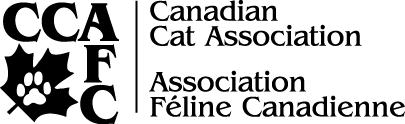 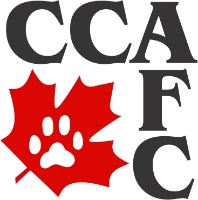 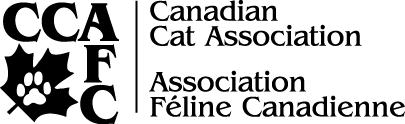 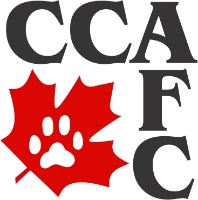 Club Information FormPlease complete and send to office@cca-afc.com on or before December 30, 2022.RoleNameCCA #Office Contact?PresidentVice-PresidentSecretaryTreasurerDirector(s)Director(s)Director(s)Director(s)Director(s)Liaison Officer